"Libický divadelní podzim 2017"Pokračuje přehlídka "Libický divadelní podzim". Divadelní spolek Vojan vás srdečně zve tuto sobotu 11. listopadu od 15 hodin na veselou pohádku pro nejmenší diváky s názvem "Není drak jako drak". Dospělé publikum určitě pobaví kabaret "S úsměvem nepilota", který uvede známé Kočovné divadlo Ad hoc rovněž v sobotu 11. listopadu, ale od 18 hodin. Těšíme se na vás v sále kulturního domu v Libici nad Cidlinou.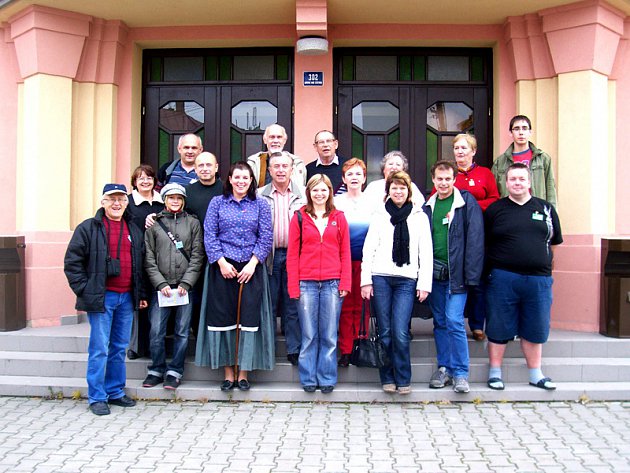 